资管中心〔2017〕1 号                   签发人：刘轲关于做好2016-2017学年度春季学期“鸡蛋、牛奶工程”工作的通知各直属中、小学：为保证我区2016—2017学年度春季学期“鸡蛋、牛奶工程”的顺利开展，根据成都市教育局《关于对2016—2017学年春季学期“鸡蛋、牛奶工程”相关数据进行统计的通知》（〔2017〕118号）要求，现将有关事项通知如下：一、实施范围我区义务教育阶段公办中小学。二、资助对象在我区公办中小学就读的城乡低保家庭小学、初中学生。三、资助标准及内容（一）资助标准参照“营养改善计划”补助标准对“鸡蛋牛奶工程”进行补助。资助标准为每生每天4元，全年800元/生（每学年在校时间按200天计算）。（二）资助内容符合资助条件的学生在校期间每天可获得一个鸡蛋及一盒学生饮用奶资助。三、工作流程（一）宣传动员各校务必要面向全体家长积极宣传资助政策，对符合资助条件的发放《金牛区帮困助学低保家庭学生信息确认表》（附件1）。（二）申请流程1．新申请学生家长如实填写《信息确认表》；2．家长持民政部门发放的低保证、近三个月低保领取记录向学校提出申请；3．学校受理申请后按程序对申请表和相关资料进行初审；4．学校汇总后，报区学生资助管理中心审核。受助学生资格审查为一年一审，上期已提交申请的学生本学期无需再次提交资料审核。（四）实施办法各校负责鸡蛋、牛奶的领取和发放工作。区学生资助管理中心负责各校申报材料审核、受助学生人数汇总、及鸡蛋牛奶采购工作。四、工作要求各校务必高度重视“鸡蛋、牛奶工程”工作，由专人负责落实，并将受助学生信息纳入档案管理，做好保密工作。统计过程中务必确保数据真实、准确，统计结果请于2017年3月8日前将《“鸡蛋、牛奶工程”受助学生汇总表》（附件2）电子文档传至1042073787@qq.com，纸质文档加盖公章报送至区学生资助管理中心。联系人：史德书； 联系电话：87565383。附件：1．金牛区帮困助学低保家庭学生信息确认表    2．金牛区2016—2017学年度春季学期“鸡蛋、牛奶工程”受助学生汇总表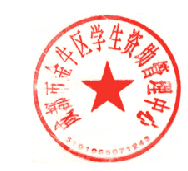 金牛区学生资助管理中心2017年2月23日附件1金牛区帮困助学低保家庭学生信息确认表填表日期：    年  月  日附件2金牛区2016—2017学年度春季学期“鸡蛋、牛奶工程”受助学生汇总表填报单位（签章）：                   填报日期：2017年  月  日注：请在备注栏中注明“上期已享受”或“新申请”。新申请学生需填写《金牛区帮困助学低保家庭学生信息确认表》、低保证及近三个月低保领取记录。填表人签字：            纪检组长签字：            校长签字：学生姓名性别性别出生年月出生年月出生年月照片所在学校、年级及班主任签字学校名称：就读年级/班级：班主任签字：学校名称：就读年级/班级：班主任签字：学校名称：就读年级/班级：班主任签字：学校名称：就读年级/班级：班主任签字：学校名称：就读年级/班级：班主任签字：学校名称：就读年级/班级：班主任签字：学校名称：就读年级/班级：班主任签字：学校名称：就读年级/班级：班主任签字：学校名称：就读年级/班级：班主任签字：学校名称：就读年级/班级：班主任签字：照片户籍所在地地址家庭年收入家庭年收入家庭主要成员介绍姓名姓名与学生的关系与学生的关系与学生的关系是否低保或优抚对象是否低保或优抚对象是否低保或优抚对象是否低保或优抚对象联系电话联系电话家庭主要成员介绍家庭主要成员介绍家庭主要成员介绍资助类别低保家庭学生低保家庭学生低保家庭学生低保家庭学生低保家庭学生低保家庭学生低保家庭学生低保家庭学生低保家庭学生低保家庭学生低保家庭学生学校审核意见学校经办人签字盖章年   月  日学校经办人签字盖章年   月  日学校经办人签字盖章年   月  日学校经办人签字盖章年   月  日学校经办人签字盖章年   月  日学校经办人签字盖章年   月  日学校经办人签字盖章年   月  日学校经办人签字盖章年   月  日学校经办人签字盖章年   月  日学校经办人签字盖章年   月  日学校经办人签字盖章年   月  日低保证信息低保证复印件（附后）低保证复印件（附后）低保证复印件（附后）低保证复印件（附后）低保证复印件（附后）低保证复印件（附后）低保证复印件（附后）低保证复印件（附后）低保证复印件（附后）低保证复印件（附后）低保证复印件（附后）低保领取记录信息当年低保领取记录复印件（附后）当年低保领取记录复印件（附后）当年低保领取记录复印件（附后）当年低保领取记录复印件（附后）当年低保领取记录复印件（附后）当年低保领取记录复印件（附后）当年低保领取记录复印件（附后）当年低保领取记录复印件（附后）当年低保领取记录复印件（附后）当年低保领取记录复印件（附后）当年低保领取记录复印件（附后）学校序号学生姓名性别班级备注受助学生数